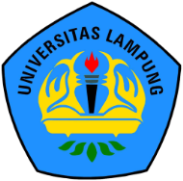 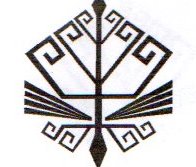 Judul singkat dan jelas, Cambria 14pt-bold, line spacing single. Contoh: Analisis penyebab re tak melintang pada perkerasan jalan beton Nama penulis lengkap, cambria 12pt-bold, contoh: Ahmad Rainala, Chatarina Nikenb,*a Mahasiswa Magister Teknik Sipil, Universitas Lampung, Jl. Soemantri Brojonegoro No. 1 Bandar Lampung, 35145, Indonesiab Jurusan Teknik Sipil, Universitas Lampung, Jl. Soemantri Brojonegoro No. 1 Bandar Lampung, 35145, IndonesiaDiterbitkan oleh Jurusan Teknik Sipil Universitas LampungPendahuluan (Heading 1: Cambria, 9pt, bold)	Dalam setiap paragraph, baris pertama dimulai dengan indentasi 0,5 cm, Selanjutnya baris berikutnya diikuti dengan rata kiri.  Tulisan dalam bagian utama naskah menggunakan format rata kiri dan rata kanan, menggunakan dua kolom. Tulisan dalam bagian utama naskah menggunakan font 9pt (kecuali gambar dan table) dan line spacing single. 	Naskah terdiri dari judul naskah, nama penulis, afiliasi penulis, alamat lengkap dari afiliasi penulis dan alamat email lengkap untuk semua penulis, kata kunci dan highlights. Naskah dalam format word, diorganisasi dalam beberapa bagian yaitu halaman judul, abstrak, bagian utama naskah (pendahuluan, material dan metode, hasil dan pembahasan, simpulan), dan daftar pustaka. Bila ada ucapan terimakasih yang berhubungan dengan penelitian misalnya bantuan pendanaan, maka dapat dituliskan sebelum daftar pustaka. * Penulis koresponden.Alamat E-mail: chatarina.niken@eng.unila.ac.id (C.Niken).Peer review dibawah tanggung-jawab Jurusan Teknik Sipil Universitas Lampung. Gambar dan Tabel (Heading 1: Cambria, 9pt, bold)2.1  Penulisan gambar (Heading 2: Cambria 9pt, italic)		Gambar harus memiliki resolusi yang tinggi (minimum 300 dpi) berbentuk file seperti TIF, JPG, BMP atau CDR dan warna pada grafik harus kontras. Gambar bisa berbentuk foto atau grafik. Gambar harus diberi nomor yang berurutan menggunakan penomoran Arabic. Jika gambar diambil dari pekerjaan orang lain, harus diberi sumber. Keterangan gambar menggunakan Cambria 8pt dan spasi tunggal. Contoh gambar yang berbentuk foto, bisa dilihat pada Gambar 1, sedangkan gambar yang berbentuk grafik bisa dilihat pada Gambar 2. Gambar diletakkan di tengah-tengah kolom. Perlu diperhatikan, bahwa gambar yang berbentuk grafik harus mengikuti aturan sebagai berikut: tidak menggunakan garis pinggir, angka dan huruf Cambria 8pt berwarna hitam (termasuk yang menggunakan sumbu salib). Namun, grafik yang berbentuk garis, sumbu batang atau yang lainnya bisa berwarna. 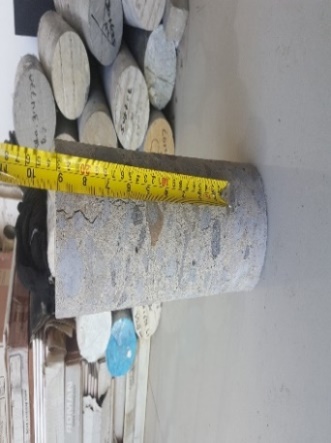 Gambar 1  Pengukuran kedalaman retakGambar 2 Waktu tempuh di Jl. Z.A. Pagar Alam2.2  Penulisan tabel (Heading 2: Cambria 9pt, italic)	Tabel harus diberi nomor secara berurutan menguna-kan penomoran Arabic. Jika tabel diambil dari pekerjaan orang lain, maka sumber data harus dicantumkan. Selain itu angka koma harus digunakan untuk memisahkan angka desimal.	Garist tabel yang digunakan hanya garis horizontal dan tidak memakai garis vertical seperti contoh di Tabel 1. Tulisan di setiap kolom harus rata kiri, menggunakan Cambria 8pt spasi tunggal. Layout tinggi baris harus didesain sebesar 0,00 cm.Tabel 1 Jarak antar stasiun hujan di Provinsi Bengkulu Penulisan Persamaan (Heading 1: Cambria, 9pt, bold)Persamaan ditulis dengan lengkap, termasuk simbol-simbol yang digunakan harus diberi keterangan secara lengkap dibawahnya termasuk satuan yang digunakan, seperti contoh pada Persamaan 1. Nomor persamaan harus ditulis secara berurutan dan rata kanan. Persamaan harus ditulis menggunakan fasilitas Equation yang ada di MS word. Penulisan yang tidak menggunakan fasilitas ini dapat mengakibatkan naskah dikembalikan ke penulis.dengan TTI adalah indeks waktu tempuh,   adalah rata-rata waktu tempuh (menit), dan FFTT adalah waktu tempuh saat arus bebas (menit).PustakaDaftar pustaka (referensi) dalam bahasa Inggris atau bahasa Indonesia. Publikasi yang diambil harus dalam tanda kurung, misalnya [1], untuk yang berada di dalam tulisan, dan kemudian dibuat daftar pada daftar pustaka di akhir naskah.  Laporan atau naskah yang tidak diterbitkan, laporan internal dan lain sebagainya, tidak boleh dipakai sebagai daftar pustaka. Semua daftar pustaka (bibliographic) yang dikutif dalam publikasi di akhir naskah harus mengikuti ketentuan sebagai berikut:Buku: Nama belakang dan initial nama depan penulis, judul buku, nama penerbit, tempat dan tahun publikasi. 	Contoh: [1] Salter R.J., Hounsel N.B.: Highway traffic analysis and design. Macmillan press, London, 1996Publikasi di jurnal: Nama belakang dan initial nama depan penulis, judul naskah, nama jurnal, volume jurnal, nomor jurnal, tahun publikasi, nomor awal dan akhir halaman publikasi dan nomor DOI. 	Contoh: [33] Karami M., Nikraz H., Sebayang S., Irianti L.: Laboratory experiment on resilient modulus of BRA modified asphalt mixtures. International Journal of Pavement Research and Technology, 11, 1, 2018, 38-46, DOI:10.1016/j.ijprt.2017.08.005Bab (chapter) atau naskah yang berada dalam publikasi bersama: Nama belakang dan initial nama depan penulis sebuah bab/naskah, judul naskah bab, judul buku publikasi bersama yang didahului oleh proposisi “dalam”, volume/nomor, nama penerbit, tempat dan tahun publikasi, nomor awal dan akhir halaman bab publikasi.	Contoh: [12] Pilat J., Sarnowski M.: Aplication of computer image analysis for evaluation of adhesion between bitumen and aggregate, dalam: Adhesion in Interface of Building Materials, Aedificatio Publisher, Freiburg, 2007, 59-70Publikasi di konferenesi atau seminar: Nama belakang dan initial nama depan penulis, judul naskah, nama konferensi, nama penerbit, tempat dan tahun publikasi, nomor awal dan akhir halaman publikasi dan nomor DOI.Contoh: [21] Pellinen T.K., Witczak M.W., Bonaquist R.F.: Asphalt mix master curve construction using sigmoidal fitting function with non-linear least squares optimization. 15th Engineering Mechanics Division Conference - Recent advances in materials characterization and modeling of pavement systems, ASCE Library, New York, USA, 2004, 83-101, DOI:10.1061/40709(257)6Publikasi elektronik: Nama belakang dan initial nama depan penulis, judul naskah dan tahun publikasi, alamat web, tanggal mengakses.Contoh: Green B.: Canny edge detection, 2002, http://sites.google.com/site/setiawanhadi2, 02.02.2020H I G H L I G H T S H I G H L I G H T S H I G H L I G H T S Highlights adalah  hal hal yang menarik dari penelitian dan perlu disampaikan. seperti contoh di bawah ini.Terdapat tiga jenis retak yaitu retak pertengahan segmen, retak saw joint, dan retak rambut.Retak terjadi karena proses pelaksanaan pekerjaan di lapangan.Highlights adalah  hal hal yang menarik dari penelitian dan perlu disampaikan. seperti contoh di bawah ini.Terdapat tiga jenis retak yaitu retak pertengahan segmen, retak saw joint, dan retak rambut.Retak terjadi karena proses pelaksanaan pekerjaan di lapangan.Highlights adalah  hal hal yang menarik dari penelitian dan perlu disampaikan. seperti contoh di bawah ini.Terdapat tiga jenis retak yaitu retak pertengahan segmen, retak saw joint, dan retak rambut.Retak terjadi karena proses pelaksanaan pekerjaan di lapangan.I N F O   A R T I K E LA B S T R A KRiwayat artikel:Diterima  xx xx xxxxDiterima setelah diperbaiki xx xx xxxxDiterima untuk diterbitkan xx xx xxxxTersedia secara online xx xx xxxxFormat Jurnal Rekayasa: Jurnal Ilmiah Fakultas Teknik Universitas Lampung (RJITS) ini mohon jangan dirubah. Untuk itu Penulis harus mengikuti format ini dengan teliti sehingga tidak terjadi kesalahan, karena artikel yang tidak mengikuti format akan ditolak. Panjang abstrak antara 120-220 kata, berisi tentang tujuan penelitian, metode penelitian dan hasil penelitian (findings). Abstrak tidak mengandung bentuk-bentuk akronim, sitasi referensi, atau persamaan matematika. Jenis font abstrak adalah Cambria 8pt dan spasi tunggal.  Kata kunci:Kata kunci diperlukan untuk indeksan dan pencarian (searching) suatu penelitianMinimum 3-5 kata kunciFormat Jurnal Rekayasa: Jurnal Ilmiah Fakultas Teknik Universitas Lampung (RJITS) ini mohon jangan dirubah. Untuk itu Penulis harus mengikuti format ini dengan teliti sehingga tidak terjadi kesalahan, karena artikel yang tidak mengikuti format akan ditolak. Panjang abstrak antara 120-220 kata, berisi tentang tujuan penelitian, metode penelitian dan hasil penelitian (findings). Abstrak tidak mengandung bentuk-bentuk akronim, sitasi referensi, atau persamaan matematika. Jenis font abstrak adalah Cambria 8pt dan spasi tunggal.  Stasiun Fatmawati SPulau BaaiKepahiyang Fatmawati S08,337Pulau Baai8,3045Kepahiyang 37450